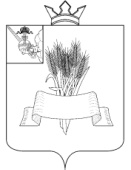 Администрация Сямженского муниципального округаВологодской областиПОСТАНОВЛЕНИЕВ соответствии с Федеральным законом от 06.10.2003 № 131-ФЗ
«Об общих принципах организации местного самоуправления в Российской Федерации», постановлением Правительства Российской Федерации от 18.09.2020 № 1492 «Об общих требованиях к нормативным правовым актам, муниципальным правовым актам, регулирующим предоставление субсидий, в том числе грантов в форме субсидий, юридическим лицам, индивидуальным предпринимателям, а также физическим лицам – производителям товаров, работ, услуг, и о признании утратившими силу некоторых актов Правительства Российской Федерации и отдельных положений некоторых актов Правительства Российской Федерации», постановлением Правительства Вологодской области от 24.12.2019 № 1300 «О государственной программе «Экономическое развитие Вологодской области на 2021-2025 годы», ПОСТАНОВЛЯЮ:1. Внести в  Порядок предоставления и распределения субсидии на возмещение части затрат организациям любых форм собственности и индивидуальным предпринимателям, занимающимся доставкой и реализацией продовольственных товаров в малонаселенные и (или) труднодоступные населенные пункты Сямженского муниципального округа, утвержденного постановлением Администрации Сямженского муниципального округа от 27.02.2023 № 100  «Об утверждении Порядка предоставления и распределения субсидии на возмещение части затрат организациям любых форм собственности и индивидуальным предпринимателям, занимающимся доставкой и реализацией продовольственных товаров в малонаселенные и (или) труднодоступные населенные пункты Сямженского муниципального округа», следующие изменения:1.1. Абзац 4 подпункта 2.2 пункта 2 изложить в новой редакции:«участники  не должны являться иностранными юридическими лицами, в том числе местом регистрации которых является государство или территория, включенные в утверждаемый Министерством финансов Российской Федерации перечень государств и территорий, используемых для промежуточного (офшорного) владения активами в Российской Федерации (далее - офшорные компании), а также российскими юридическими лицами, в уставном (складочном) капитале которых доля прямого или косвенного (через третьих лиц) участия офшорных компаний в совокупности превышает 25 процентов (если иное не предусмотрено законодательством Российской Федерации). При расчете доли участия офшорных компаний в капитале российских юридических лиц не учитывается прямое и (или) косвенное участие офшорных компаний в капитале публичных акционерных обществ (в том числе со статусом международной компании), акции которых обращаются на организованных торгах в Российской Федерации, а также косвенное участие таких офшорных компаний в капитале других российских юридических лиц, реализованное через участие в капитале указанных публичных акционерных обществ»;1.2. В подпункте 2.2 пункта 2  слова и цифры «на 1 число месяца, предшествующего месяцу» заменить на слова и цифры «по состоянию на дату не ранее чем за 30 календарных дней до даты подачи заявок»;1.3.  Приложение № 2 к Порядку изложить в новой редакции согласно приложению к данному постановлению.2. Настоящее постановление вступает в силу со дня его подписания.  3. Настоящее постановление подлежит размещению  на официальном сайте  Сямженского муниципального округа https://35syamzhenskij.gosuslugi.ru в информационно-телекоммуникационной сети Интернет.4. Информацию о размещении настоящего постановления на официальном сайте  Сямженского муниципального округа опубликовать в газете «Восход».Глава Сямженского муниципального округа                                       С.Н. Лашков                                                      Приложение  к постановлению АдминистрацииСямженского муниципального округаот 09.01.2024 №4 Проект Соглашение № ___на предоставление субсидии на развитие мобильной торговли  в малонаселенных и (или) труднодоступных населенных пунктах  Сямженского муниципального округа, путем возмещения части затрат на горюче-смазочные материалы организациям любых форм собственности и индивидуальным предпринимателям с. Сямжа                                                          "____" ___________ 20___ г.    	Администрация   Сямженского  муниципального  округа,  именуемая  в дальнейшем «Администрация», в   лице    ______________________,  действующего на основании _______________, с одной стороны, и _________________________________, именуемый в дальнейшем «Получатель субсидии», в лице ____________________, действующего на основании ________, с другой стороны, совместно именуемые Стороны заключили настоящее Соглашение о нижеследующем:1. ПРЕДМЕТ СОГЛАШЕНИЯ1.1. Настоящее соглашение определяет взаимоотношения Сторон, возникающие в связи с предоставлением субсидии на развитие мобильной торговли в малонаселенных  и труднодоступных населенных пунктах Сямженского муниципального округа, путем возмещения части затрат на горюче-смазочные материалы организациям любых форм собственности и индивидуальным предпринимателям (далее - субсидия).1.2. Субсидия предоставляется Администрацией Получателю субсидии в целях возмещения в размере не более 95 % компенсации части затрат на горюче-смазочные материалы, произведенных Получателем субсидии при доставке и реализации продовольственных товаров в малонаселенные и (или) труднодоступные населенные пункты Сямженского муниципального округа, не имеющие стационарной торговой сети, указанные в приложении 1 к настоящему  Соглашению.1.3. Субсидия предоставляется в пределах средств, предусмотренных в районном бюджете на текущий финансовый год.2. ПРАВА И ОБЯЗАННОСТИ СТОРОН2.1. Администрация обязуется:2.1.1. Перечислять субсидию Получателю субсидии на возмещение части затрат, произведенных при доставке товаров в малонаселенные и (или) труднодоступные населенные пункты, в пределах средств   бюджета округа , в том числе за счет субсидии из областного бюджета, предусмотренных на данные цели на текущий финансовый год.2.1.2. Обеспечить прием, согласование и своевременную проверку документов, предоставляемых Получателем субсидии, в соответствии с настоящим Соглашением.2.2. Администрация имеет право:2.2.1. Осуществлять контроль выполнения Получателем субсидии условий настоящего Соглашения.2.3. Получатель субсидии обязуется:2.3.1. Организовать доставку и реализацию продовольственных товаров жителям малонаселенных и (или) труднодоступных населенных пунктов, указанных в приложении 1 к настоящему Соглашению, с периодичностью не менее одного раза в неделю, в соответствии с утвержденными маршрутами в соответствии с  приложением 2 к Соглашению.2.3.2. Согласовать с Администрацией график доставки и реализации товаров. Осуществлять доставку и реализацию товаров в строгом соответствии с утвержденным графиком.2.3.4. Предоставлять по запросу Администрации информацию, непосредственно связанную с выполнением настоящего Соглашения.2.3.5. Для получения субсидии Получатель субсидии представляет в Администрацию заявление на получение субсидии по форме, согласно приложению 3 к настоящему Соглашению о предоставлении субсидии, с приложением следующих документов, подтверждающих затраты, произведенные при доставке и реализации продовольственных товаров в малонаселенные и (или) труднодоступные населенные пункты: 1) копий первичных документов, подтверждающих фактические затраты организаций и ИП на горюче-смазочные материалы (далее – ГСМ): - путевых листов, - кассовых чеков на оплату ГСМ (счетов-фактур, транзакционных отчетов, иных документов подтверждающих оплату ГСМ),- приказов об утверждении норм расхода ГСМ, рассчитанных в соответствии с распоряжением Министерства транспорта Российской Федерации от 14 марта 2008 года № АМ-23-р «О введении в действие методических рекомендаций «Нормы расхода топлива и смазочных материалов на автомобильном транспорте» (обоснования применения повышающих расход топлива коэффициентов прикладываются в пакет документов в виде пояснительной записки). Копии документов должны быть представлены Получателем субсидии с предъявлением подлинников, которые возвращаются получателю субсидии по окончании сверки с ними представленных копий.2) отчета о достижении значения результата предоставления субсидии по форме, согласно приложению 4 к настоящему Соглашению.3) справок территориальных отделов Администрации Сямженского муниципального округа, удостоверяющих факт доставки и реализации продовольственных товаров в соответствии с маршрутами и графиками, указанными в Соглашении о предоставлении  субсидии.2.3.6. По требованию Администрации выделять своих представителей для оперативного решения вопросов, возникающих при исполнении настоящего Соглашения, рассмотрении жалоб и заявлений, поступающих от населения.3. ПОРЯДОК РАСЧЕТОВ3.1. Предоставление субсидии производится в соответствии с Порядком предоставления и распределения субсидии на возмещение части затрат организациям любых форм собственности и индивидуальным предпринимателям, занимающимся доставкой и реализацией продовольственных товаров в малонаселенные и (или) труднодоступные  населенные пункты Сямженского муниципального округа, утвержденным постановлением администрации Сямженского муниципального района  от _______ № ____      «Об утверждении Порядка предоставления и распределения субсидии на возмещение части затрат организациям любых форм собственности и индивидуальным предпринимателям, занимающимся доставкой и реализацией продовольственных товаров в малонаселенные и (или) труднодоступные населенные пункты Сямженского муниципального округа».3.2. Расчет объема субсидии определяется путем сложения сумм за каждый день, в который осуществлялась доставка и реализация товаров в труднодоступные и малонаселенные пункты: V = ∑ССумма ежедневного расхода ГСМ рассчитывается по формуле:С = S x P x N х К,где:С – сумма ежедневного расхода ГСМ, руб.;S - расстояние согласно путевому листу, км;P - цена ГСМ, руб. за единицу объема;N - норма расхода ГСМ на 1 километр; К – коэффициент компенсации произведенных расходов, установленный абзацем 1 настоящего пункта на уровне не более 95 %.В случае недостаточности утвержденных лимитов (остатков лимитов) бюджетных обязательств на предоставление субсидии в полном объеме заявленной потребности, пропорционально снижается коэффициент компенсации произведенных расходов (К).3.3. Выплата субсидии производится по полугодиям.  Возмещение расходов за 1 полугодие производится в июле текущего года. Возмещение расходов за II полугодие производится в декабре текущего года.4. ОТВЕТСТВЕННОСТЬ СТОРОН4.1. Администрация, органы муниципального финансового контроля округа в пределах своих полномочий осуществляют обязательные проверки соблюдения условий, целей и порядка предоставления субсидии.4.2. Субсидия подлежит возврату в бюджет района в случае нарушения Получателем субсидии условий, установленных при предоставлении субсидии, выявленного по фактам проверок, предусмотренных пунктом 4.1 настоящего Соглашения.4.3. Администрация в течение 30 календарных дней со дня установления фактов, предусмотренных пунктом 4.2 настоящего Порядка, направляет получателю субсидии заказным письмом с уведомлением о вручении требование о возврате в полном объеме полученной субсидии в  бюджет округа в течение 30 календарных дней со дня направления соответствующего требования.4.4. В случае не поступления средств, в течение 30 календарных дней со дня направления требования, Администрация в срок не более 3 месяцев со дня истечения срока для возврата средств принимает меры к их взысканию в судебном порядке.4.5. Получатели субсидии  несут иную предусмотренную действующим законодательством ответственность за нарушение условий предоставления субсидии. Администрация несет предусмотренную действующим законодательством ответственность за нарушение условий предоставления субсидии.5. ПОРЯДОК РАЗРЕШЕНИЯ СПОРОВСпоры и разногласия по настоящему Соглашению разрешаются путем проведения переговоров между Сторонами. В случае невозможности разрешения споров путем переговоров споры разрешаются в соответствии с действующим законодательством.6. ПРОЧИЕ УСЛОВИЯ6.1. Соглашение  вступает в силу с момента подписания и действует до 31 декабря 20____ года, а по расчетам - до полных взаиморасчетов. Действие Соглашения  распространяется на правоотношения, возникающие с 1 января 20_____ г. 6.2. Соглашение может быть расторгнуто по инициативе любой из Сторон с уведомлением другой Стороны за 30 календарных дней.6.3. В случае изменения юридических адресов и банковских реквизитов Стороны обязуются сообщить письменно об этом друг другу в трехдневный срок.6.4. Все изменения и дополнения к Соглашению производятся в письменной форме путем подписания дополнительного соглашения, являющегося неотъемлемой частью настоящего Соглашения.6.5. Настоящее Соглашение составлено в двух экземплярах, имеющих равную юридическую силу, по одному для каждой из Сторон.Приложения:1. Перечень малонаселенных и труднодоступных населенных пунктов2. Заявление на получение субсидии3. Отчет о достижении значения результата предоставления субсидии7. АДРЕСА, БАНКОВСКИЕ РЕКВИЗИТЫ И ПОДПИСИ СТОРОНПеречень населенных пунктов и график развозной торговли (значение результатов  предоставления субсидии на ГСМ)   *летний период** с июня  по  октябрь  Приложение 3к Соглашениюот_________№__Заявление на получение субсидии на ГСМС целью получения субсидии на возмещение части затрат на горюче-смазочные материалы, произведенных при доставке и реализации продовольственных товаров в малонаселенные и (или) труднодоступные населенные пункты ____________________________                                     (наименование организации или ИП) направляет:1) копии первичных документов, подтверждающих фактические затраты организаций и ИП на ГСМ: - путевые листы, - кассовые чеки на оплату ГСМ (счетов-фактур, транзакционных отчетов, иных документов подтверждающих оплату ГСМ),- приказы об утверждении норм расхода ГСМ, рассчитанных в соответствии с распоряжением Министерства транспорта Российской Федерации от 14 марта 2008 года № АМ-23-р «О введении в действие методических рекомендаций «Нормы расхода топлива и смазочных материалов на автомобильном транспорте» (обоснования применения повышающих расход топлива коэффициентов прикладываются в пакет документов в виде пояснительной записки). Копии документов должны быть представлены получателем субсидии на ГСМ с предъявлением подлинников, которые возвращаются получателю субсидии на ГСМ по окончании сверки с ними представленных копий.2) отчет о достижении значения результата предоставления субсидии на ГСМ по форме, установленной типовой формой Соглашения.3) справки органов местного самоуправления сельских поселений, удостоверяющих факт доставки и реализации продовольственных товаров в соответствии с маршрутами и графиками, указанными в Соглашении о предоставлении  субсидии на ГСМ.Приложение: на ___ л. в ___ экз._______________     ______________________   _____________________          (должность)                                         (подпись)                                      (расшифровка подписи)М.П. (при наличии)Приложение 4к Соглашению от _______ №__ ОТЧЕТ об использовании субсидий на развитие мобильной торговли в малонаселенных и (или) труднодоступных населенных пунктах и выполнении целевых показателей предоставления субсидий     1. Сведения об использовании субсидии2. Сведения о выполнении целевых показателей предоставления субсидий».от 09.01.2024     № 4с. Сямжа Вологодской областиО внесении изменения в постановление Администрации Сямженского муниципального округа от 27.02.2023 № 100с. Сямжа Вологодской областиО внесении изменения в постановление Администрации Сямженского муниципального округа от 27.02.2023 № 100с. Сямжа Вологодской областиО внесении изменения в постановление Администрации Сямженского муниципального округа от 27.02.2023 № 100с. Сямжа Вологодской областиО внесении изменения в постановление Администрации Сямженского муниципального округа от 27.02.2023 № 100        «Приложение №2                                  к Порядкуот  __________ N ___Сторона 1:Сторона 2:Приложение 1к Соглашению от __________ N ___п/пНаименование населенного пункта Дни недели1.д. Алферовскаяпонедельник, среда2.д. Ярыгинопонедельник, среда3.д.Соболихапонедельник, среда4.д. Пешковскаяпонедельник, четверг5.д. Жарчетверг6.д.Ушаковскаяпонедельник, четверг7.д.Трубаковопонедельник, четверг8.д. Юковскаявторник,пятница9.д. Залесьесреда10.д.Левинскаясреда11.д. Село Никольскоесреда12.д.Давыдковосреда13.д. Олеховскаяпонедельник, четверг14.д. Нестерихавторник, пятница15.д.Алексеевскаясреда16.д. Коробицыновторник17.д. Сидорововторник, пятница18.д.Аргановопятница19.д. Ездуньявторник, пятница20.д. Евсютиновторник, пятница21.д. Зайцевовторник, пятница22.д. Лелековскаявторник, пятница23.д. Прожекторвторник, пятница24.д. Савинскаявторник, пятница25.д. Ермаковскаявторник, пятница26.д. Борок -1вторник, пятница27.д. Подлеснаясреда,28.д. Бабинопонедельник*,среда29.д. Пономарихасреда, пятница30.д. Фролихасреда, пятница31.д. Федосихасреда, пятница32.д.Макаровскаяпятница33.д. Бурдуковосреда, пятница34.д.Аниковскаясреда, пятница35.д.Ескиновторник,четверг36.д. Борисовскаявторник,четверг37.д.Шишакововторник,четверг38.д.Коростелевовторник,четверг39.д.Корниловскаясреда40.д. Мининскаявторник41.д. Марковскаявторник42.д.  Клепиковскаячетверг43.д. Иконникововторник44.д. Лодыженскаячетверг45.д. Великий Дворвторник, пятница46.д. Васильевскаявторник, пятница47.д.Роговицынскаяпонедельник,четверг48.д. Филинскаяпонедельник,четверг49.д. Игнашевскаяпонедельник, четверг50.д.Орловскаяпонедельник, четверг51.д. Баранихапонедельник, четверг52.д. Никулинскаяпонедельник, четверг53.д. Новая Слудапонедельник, четверг54.д. Демидовскаяпонедельник, четверг55.д. КурьяновскаяПонедельник, четверг56.д. ЧаглотовоПонедельник** 57.д. ИвановскаяПонедельник** Приложение 2Приложение 2к Соглашению от __________ N ___к Соглашению от __________ N ___Номер маршрутаМаршрутМаршрутМаршрутПротяженность1Самсоновская-Н-Слуда-Роговицынская-Игнашевская-Филинская-Никулинская-Орловская-Демидовская-Бараниха-Курьяновская-СамсоновскаяСамсоновская-Н-Слуда-Роговицынская-Игнашевская-Филинская-Никулинская-Орловская-Демидовская-Бараниха-Курьяновская-СамсоновскаяСамсоновская-Н-Слуда-Роговицынская-Игнашевская-Филинская-Никулинская-Орловская-Демидовская-Бараниха-Курьяновская-Самсоновская442Сямжа-Олеховская-Алферовская-Ярыгино-Соболиха-Пешковская-Трубаково-Ушаковская-СямжаСямжа-Олеховская-Алферовская-Ярыгино-Соболиха-Пешковская-Трубаково-Ушаковская-СямжаСямжа-Олеховская-Алферовская-Ярыгино-Соболиха-Пешковская-Трубаково-Ушаковская-Сямжа943Сямжа- Шишаково -  Коростелёво-Борисовская-Ескино-СямжаСямжа- Шишаково -  Коростелёво-Борисовская-Ескино-СямжаСямжа- Шишаково -  Коростелёво-Борисовская-Ескино-Сямжа704Сямжа-Марковская-Мининская-Иконниково-СямжаСямжа-Марковская-Мининская-Иконниково-СямжаСямжа-Марковская-Мининская-Иконниково-Сямжа1065Сямжа-Нестериха-Лелековская-Прожектор-Савинская-Ермаковская-Борок-1-СямжаСямжа-Нестериха-Лелековская-Прожектор-Савинская-Ермаковская-Борок-1-СямжаСямжа-Нестериха-Лелековская-Прожектор-Савинская-Ермаковская-Борок-1-Сямжа866  Сямжа-Васильевская-Великий Двор-Юковская-Коробицыно-Сямжа    Сямжа-Зайцево-Евсютино-Сидорово-Ездунья-Сямжа  Сямжа-Васильевская-Великий Двор-Юковская-Коробицыно-Сямжа    Сямжа-Зайцево-Евсютино-Сидорово-Ездунья-Сямжа  Сямжа-Васильевская-Великий Двор-Юковская-Коробицыно-Сямжа    Сямжа-Зайцево-Евсютино-Сидорово-Ездунья-Сямжа2087Сямжа-Пономариха-Фролиха-Федосиха-Бурдуково-Аниковская-СямжаСямжа-Пономариха-Фролиха-Федосиха-Бурдуково-Аниковская-СямжаСямжа-Пономариха-Фролиха-Федосиха-Бурдуково-Аниковская-Сямжа668Сямжа-Алферовская-Ярыгино-Соболиха-Алексеевская-Залесье-Левинская-Село Никольское-Давыдково-Сямжа  Сямжа- Корниловская -Подлесная-Бабино-СямжаСямжа-Алферовская-Ярыгино-Соболиха-Алексеевская-Залесье-Левинская-Село Никольское-Давыдково-Сямжа  Сямжа- Корниловская -Подлесная-Бабино-СямжаСямжа-Алферовская-Ярыгино-Соболиха-Алексеевская-Залесье-Левинская-Село Никольское-Давыдково-Сямжа  Сямжа- Корниловская -Подлесная-Бабино-Сямжа1329Сямжа-Лодыженская-Клепиковская-СямжаСямжа-Лодыженская-Клепиковская-СямжаСямжа-Лодыженская-Клепиковская-Сямжа9210Сямжа-Нестериха-Лелековская-Прожектор-Савинская-Ермаковская-Борок-1-Макаровская-СямжаСямжа-Нестериха-Лелековская-Прожектор-Савинская-Ермаковская-Борок-1-Макаровская-СямжаСямжа-Нестериха-Лелековская-Прожектор-Савинская-Ермаковская-Борок-1-Макаровская-Сямжа9111Сямжа-Васильевская-Великий Двор-Юковская-Сямжа   Сямжа-Арганово-Зайцево-Евсютино-Сидорово-Ездунья-СямжаСямжа-Васильевская-Великий Двор-Юковская-Сямжа   Сямжа-Арганово-Зайцево-Евсютино-Сидорово-Ездунья-СямжаСямжа-Васильевская-Великий Двор-Юковская-Сямжа   Сямжа-Арганово-Зайцево-Евсютино-Сидорово-Ездунья-Сямжа16712Сямжа-Олеховская-Ушаковская-Трубаково-Пешковская-Жар-СямжаСямжа-Олеховская-Ушаковская-Трубаково-Пешковская-Жар-СямжаСямжа-Олеховская-Ушаковская-Трубаково-Пешковская-Жар-Сямжа5413с. Сямжа -д. Чаглотово –д. Ивановская – с. Сямжас. Сямжа -д. Чаглотово –д. Ивановская – с. Сямжас. Сямжа -д. Чаглотово –д. Ивановская – с. Сямжа50ИтогоИтогоИтого1260Предусмотрено средств по соглашениюИзрасходовано средствИзрасходовано средствПолучено средств из бюджетаПредусмотрено средств по соглашениюВсего95 %Получено средств из бюджетаНаименование мероприятия Наименование показателяЕдиница измерения по ОКЕИЕдиница измерения по ОКЕИГод, на который запланировано достижение показателя результативностиЗначение показателя результативностиЗначение показателя результативностиВеличина отклонения, %Причина отклоненияПричина отклоненияНаименование мероприятия Наименование показателянаименованиекодГод, на который запланировано достижение показателя результативностиплановоефактическоеВеличина отклонения, %Причина отклоненияПричина отклонения1234567899Мероприятия по созданию условий для развития мобильной торговли в малонаселенных и труднодоступных населенных пунктахколичество малонаселенных и (или) труднодоступных населенных пунктов, в которые фактически осуществлялась доставка продовольственных товаровединиц642